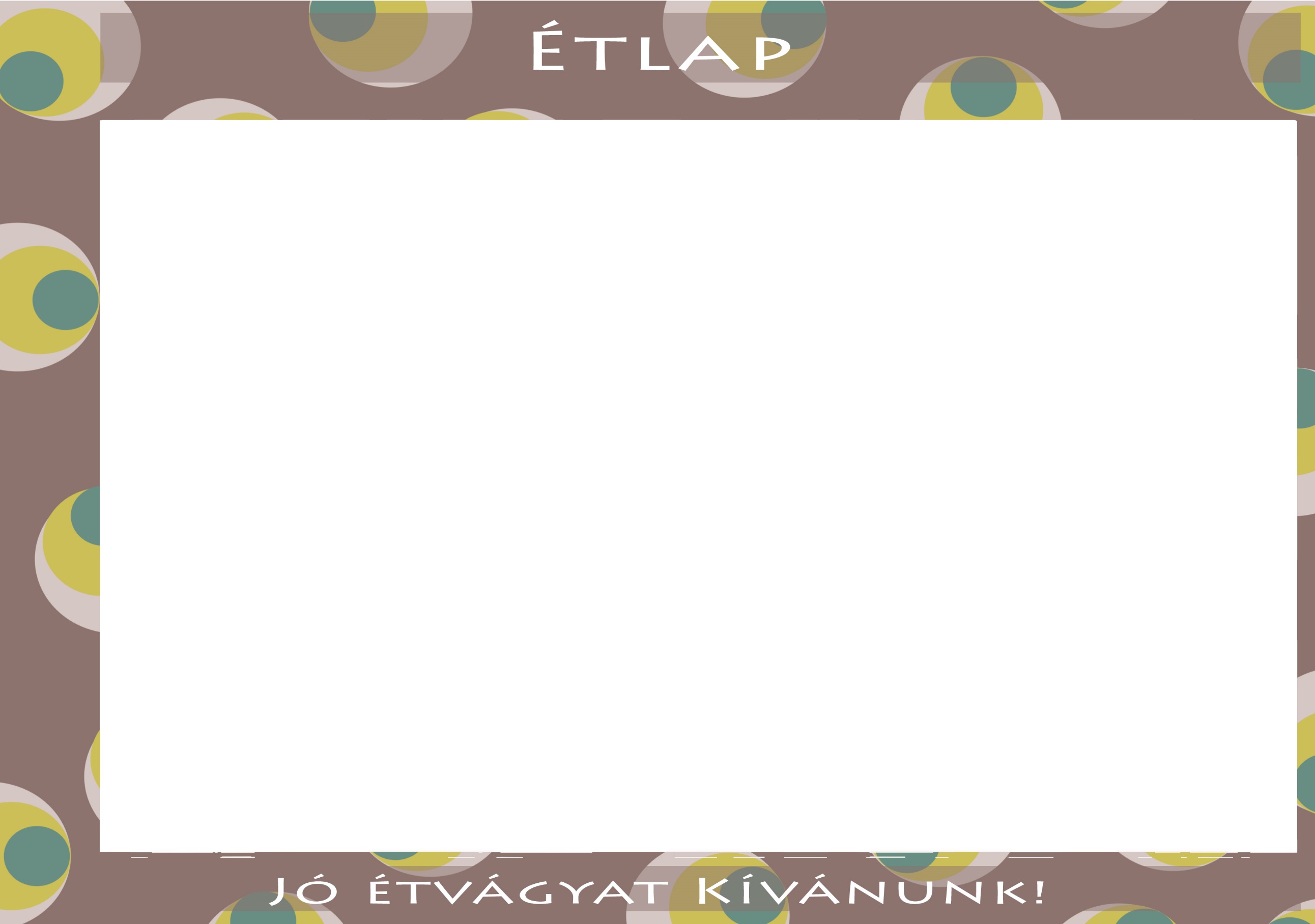 2021.NOVEMBER 1-5Diétás étkezést nem biztosítunk! Az étlapváltoztatás jogát fenntartjuk! Iskolás /11-14 év/HétfőKeddSzerdaCsütörtökPéntekTízóraiKakaóKakaós foszlós kalácsGyümölcsteaKifliMargarinParadicsomPizza sonkaGyümölcsteaKifliKockasajtUborkaTej PizzaTízóraiAllergének: Allergének: glutén, tejAllergének: glutén, mustár, szójabab, tej, tojások, zellerAllergének: glutén, tej, tojásokAllergének: tejTízóraienergia  kcal	szénhidr. gfehérje  g	cukor  gzsír  g	só  gtelített zsír  genergia 284 kcal	szénhidr.49,3 gfehérje 11 g	cukor 13,4 gzsír 7,5 g	só 0,4 gtelített zsír 0 genergia 253 kcal	szénhidr.42,1 gfehérje 11,1 g	cukor 11,5 gzsír 4,4 g	só 1,2 gtelített zsír 0,6 genergia 254 kcal	szénhidr.41,6 gfehérje 7,6 g	cukor 11,3 gzsír 6,5 g	só 0,7 gtelített zsír 0 genergia 110 kcal	szénhidr.11,5 gfehérje 7,3 g	cukor 0 gzsír 3,8 g	só 0,3 gtelített zsír 0 gEbédPárolt vegyes zöldség iskolásSült csirkecombSajtkrémlevesLevesgyöngyKáposztasaláta KertészlevesFőtt tésztaSertéspörköltKenyér (teljes kiőrlésű)TojáslevesBurgonya főzelékCsibefasírtGyümölcslevesRizs köretBudapest csirketokányEbédAllergének: Allergének: diófélék, földimogyoró, glutén, mustár, tej, tojások, zellerAllergének: glutén, mustár, tej, tojások, zellerAllergének: glutén, mustár, tej, tojások, zellerAllergének: glutén, mustár, tej, tojások, zellerEbédenergia  kcal	szénhidr. gfehérje  g	cukor  gzsír  g	só  gtelített zsír  genergia 519 kcal	szénhidr.16,6 gfehérje 44,2 g	cukor 0,7 gzsír 22,1 g	só 2 gtelített zsír 4,5 genergia 715 kcal	szénhidr.94,2 gfehérje 35,2 g	cukor 7,6 gzsír 11,6 g	só 2  gtelített zsír 0 genergia 777 kcal	szénhidr.91,7 gfehérje 22,1 g	cukor 1 gzsír 20,3 g	só 2 gtelített zsír 0 genergia 712 kcal	szénhidr.105 gfehérje 27,9 g	cukor 25,4 gzsír 9,6 g	só 2  gtelített zsír 0 gUzsonnaAlmaHáztartási kekszKörözöttPaprika RozskenyérTejszeletMákospiteUzsonnaAllergének: Allergének: Allergének: gluténAllergének: Allergének: glutén, tej, tojásokUzsonnaenergia  kcal	szénhidr. gfehérje  g	cukor  gzsír  g	só  gtelített zsír  genergia 66 kcal	szénhidr.12,7 gfehérje 1 g	cukor 9,5 gzsír 0,9 g	só 0,1 gtelített zsír 0 genergia 230 kcal	szénhidr.37 gfehérje 8,5 g	cukor 0,8 gzsír 4,6 g	só 1,2 gtelített zsír 0 genergia 108 kcal	szénhidr.12,9 gfehérje 2,1 g	cukor 7 gzsír 5,2 g	só 0 gtelített zsír 0 genergia 298 kcal	szénhidr.31 gfehérje 7,9 g	cukor 17,5 gzsír 14,9 g	só 0,1 gtelített zsír 0 g